ПРОЕКТ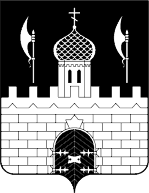 РОССИЙСКАЯ ФЕДЕРАЦИЯМОСКОВСКАЯ ОБЛАСТЬСОВЕТ ДЕПУТАТОВСЕРГИЕВО-ПОСАДСКОГО ГОРОДСКОГО ОКРУГАПОВЕСТКАСемьдесят пятого очередного заседанияСовета депутатов Сергиево-Посадского городского округа Московской области 1-го созыва(каб. 217)22 декабря 2023 года									11:00Основные:О бюджете Сергиево-Посадского городского округа на 2024 год и на плановый период 2025 и 2026 годов (второе чтение)Докладчик: первый заместитель главы администрации Сергиево-Посадского городского округа Тостановский С.Б.Содокладчик: председатель контрольно-счетной палаты Сергиево-Посадского городского округа Демин Д.С. Содокладчик: председатель комитета по бюджету Вохменцев А.В.Об установлении размера платы за содержание жилого помещения на территории Сергиево-Посадского городского округа.Докладчик: заместитель главы администрации Сергиево-Посадского городского округа Анфилов С.Ф.Содокладчик: председатель комитета по вопросам жилищно-коммунального хозяйства Ховрачев В.П.Об установлении корректирующих коэффициентов, применяемых при расчете арендной платы за земельные участки на территории Сергиево-Посадского городского округа.Докладчик: заместитель главы администрации Сергиево-Посадского городского округа Мурзак О.Ю.Содокладчик: председатель комитета по бюджету Вохменцев А.В.О внесении изменений в Решение Совета депутатов Сергиево-Посадского городского округа Московской области от 22.11.2021 № 43/04-МЗ. Докладчик: заместитель главы администрации Сергиево-Посадского городского округа Мурзак О.Ю.Содокладчик: председатель комитета по градостроительной политике и землепользованию Лагутин  Т.А.Разное:О выплате премии по итогам работы за 4 квартал 2023 года лицам, замещающим муниципальные должности в органах местного самоуправления Сергиево-Посадского городского округа Московской области.Докладчик:  первый заместитель главы администрации Сергиево-Посадского городского округа Тостановский С.Б.Содокладчик: председатель комитета по бюджету Вохменцев А.В.Об утверждении Перечня имущества, находящегося в собственности муниципального образования «Сергиево-Посадский городской округ Московской области» и предлагаемого к передаче в собственность Московской области.Докладчик: заместитель главы администрации Сергиево-Посадского городского округа Мурзак О.Ю.Содокладчик: председатель комитета по бюджету Вохменцев А.В.Об утверждении перечня имущества, предлагаемого к приему в собственность муниципального образования «Сергиево-Посадский городской округ Московской области».Докладчик: заместитель главы администрации Сергиево-Посадского городского округа Мурзак О.Ю.Содокладчик: председатель комитета по бюджету Вохменцев А.В.О награждении Почётными грамотами и Благодарственными письмами Совета депутатов Сергиево-Посадского городского округа.Докладчик: председатель Совета депутатов Сергиево-Посадского городского округа  Тихомирова Р.Г.Содокладчик: депутат Совета депутатов Сергиево-Посадского городского округа Жульев В.В.